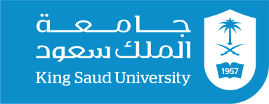 ملف المقرر مادة استماع (1) 119 لغة      المستوى الأولالفصل الدراسي الثانيالعام الجامعي : 1437- 1438هالسيرة الذاتيةفلسفة عضو هيئة التدريسالحمد لله رب العالمين ، والصلاة والسلام على نبينا محمد وعلى آله وصحبه أجمعين . اللغة العربية هي لغة القرآن الكريم ، وهي إحدى أكثر اللغات تحدثاً .أرى أن تدريس اللغة لغير الناطقين بها يقوم على نقاط ؛ منها :ضرب الأمثلة وتبسيط المعلومة للطالبة يساعد على فهم اللغة ومفرداتها .طرح أوراق العمل والنشاطات التي تساعد على فهم المعلومة بشكل أكبر ، وقياس مستوى فهم الطالبة للدرس .إجراء البحوث الصغيرة والتي أتصور أنها تجعل الطالبة قادرة على البحث والتحليل .تفاعل المعلمة مع الطالبات والعكس ؛ فكلما كان هناك تفاعلاً وانسجاماً بين المعلمة والطالبة كان التعليم فعالاً ومثمراً .الحزم مع اللين ،وحسن التصرف في التعامل مع الطالبات ، وضبط القاعة الدراسية .التواضع وعدم الكبر ، وتحقير الطالبات والتقليل من شأنهن .  مراعاة الفروق الفردية في الفهم والاستيعاب بين الطالبات .  توصيف المقرر  المؤسسة التعليمية : جامعة الملك سعود الكلية/ القسم :معهد اللغويات العربية / قسم اللغة والثقافةأ ) تحديد المقرر والمعلومات العامة 1 – اسم المقرر و رقمه: استماع ( 1 ) 119 لغة2 – الساعات المعتمدة: ثلاث ساعات3 – البرنامج أو البرامج التي يتم تقديم المقرر ضمنها(إذا كان هناك أشياء عمومية مختارة في برامج عدة يجب ذكرها فضلا عن ذكر البرامج)4 – اسم عضو هيئة التدريس المسئول عن تدريس  المقرر: مها ناصر المقبل5 – المستوى أو السنة التي سيتم تقديم هذه المقرر فيه: المستوى الأول الفصل الدراسي الثاني للعام 1437-1438هـ6 – المتطلبات المسبقة لهذه المقرر (إن وجدت) 7 – المتطلبات المصاحبة لهذه المقرر (إن وجدت) 8 – مكان تدريس المقرر إن لم يكن في المقر الرئيسي للمؤسسة التعليمية : 9– لغة تدريس المقرر: العربيةب ) الأهداف : 1 – وصف موجز لنتائج التعلم الأساسية للطالبات المسجلات في هذا المقرر:تنمية قدرة الطالبة على التمييز بين الأفكار الرئيسة والثانوية من خلال ما تسمع .إكساب الطالبة القدرة على جمع المعلومة من خلال ما تسمع والتعبير عنها تحدثاً أو كتابةً .2 – صف باختصار أية خطط يتم تنفيذها في الوقت الراهن من أجل تطوير وتحسين المقرر (مثلا: الاستخدام المتزايد للمواد والمراجع التي تعتمد على تكنولوجيا المعلومات أو شبكة الانترنت، والتغييرات في محتوى المقرر بناء على نتائج البحوث العلمية الجديدة في المجال):	-استخدام الانترنت في الحصول على مواد علمية تخدم المنهج .ج ) وصف المقرر: (ملاحظة: وصف عام للنموذج الذي سيستخدم للنشرة أو الدليل الذي سيرفق)2– مكونات المقرر (مجموع ساعات الاتصال في الفصل الدراسي): 3 – دراسة إضافية خاصة/ ساعات تعلم متوقعة من الطالبات في الأسبوع (المطلوب هنا المعدل المتوقع للفصل الدراسي وليس المتطلبات المحددة في كل أسبوع):45 ساعة4– تطوير نتائج التعلم في نطاقات أو مجالات التعلملكل مجال من مجالات التعلم الموضحة فيما يلي يجب توضيح :    -  ملخص موجز للمعرفة أو المهارات التي صمم المقرر من أجل تطويرها. - وصف لاستراتيجيات التعلم المطلوب استخدامها لتطوير تلك المعرفة أو المهارات.  -طرق تقييم الطالب المستخدمة في المقرر لتقييم نتائج التعلم في المجال المعني. ب – المهارات المعرفية (الإدراكية)1 - المهارات المعرفية المطلوب تطويرها:تنمية قدرة الطالبة على الاستماع ، وكيفية استخدام المعلومة التي سمعتها  2- استراتيجيات التعلم المستخدمة في تطوير المهارات المعرفية:	-حث الطالبة على الاستماع لبرامج الأطفال الإذاعية وخطب الجمعة3– طرق تقييم المهارات المعرفية المكتسبة:	-الواجبات	-التدريبات والتمارين		-الاختبارات التحريريةج –  مهارات العلاقات البينية (الشخصية)  والمسئولية 1–  وصف لمهارات العلاقات الشخصية مع الآخرين، والقدرة على تحمل المسئولية المطلوب تطويرها:  - قدرة الطالبة على الثقة بالنفس عند النقد من قبل الأستاذة والزميلات .  2 - استراتيجيات التعليم المستخدمة في تطوير هذه المهارات والقدرات:حث الطالبة على الاستماع لبرامج الأطفال الإذاعية وخطب الجمعة .	3– طرق تقييم اكتساب الطلبة لمهارات العلاقات الشخصية وقدرتهم على تحمل المسئولية:-متابعة الطالبة ، ودفعها لتقديم المزيد د – مهارات الاتصال، وتقنية المعلومات، والمهارات الحسابية (العددية):1– وصف المهارات العددية ومهارات الاتصال المطلوب تطويرها: لا يوجد2 - استراتيجيات التعليم المستخدمة في تطوير هذه المهارات: لا يوجد	3 – طرق تقييم اكتساب الطلبة لمهارات الاتصال ، وتقنية المعلومات، والمهارات الحسابية (العددية): لا يوجدهـ ) المهارات الحركية (إن كانت مطلوبة) 1- وصف للمهارات الحركية (مهارات عضلية ذات منشأ نفسي) المطلوب تطويرها في هذا المجال:لا يوجد2 - استراتيجيات التعلم المستخدمة في تطوير المهارات الحركية: لا يوجد	3 – طرق تقييم اكتساب الطلبة للمهارات الحركية :لا يوجد4- تحديد الجدول الزمني لمهام التقويم التي يتم تقييم الطلبة وفقها خلال الفصل الدراسيد) الدعم المقدم للطلبة: الإجراءات أو الترتيبات المعمول بها لضمان تواجد أعضاء هيئة التدريس من أجل تقديم المشورة والإرشاد الأكاديمي للطالب المحتاج لذلك ( مع تحديد مقدار الوقت – الساعات المكتبية- الذي يتواجد فيه أعضاء هيئة التدريس في الأسبوع):الساعات المكتبية بمعدل ساعتين في الأسبوعهـ )مصادر التعلم1 – الكتاب(الكتب)الرئيسة المطلوبة: - العربية للعالم الكتاب الأول ، د. حسن محمد الشمراني - العربية بين يديك الجزء الأول ، د. عبدالرحمن الفوزان ، د. مختار الطاهر ، د. محمد فضل2 – المراجع الأساسية: لا يوجد3 – الكتب والمراجع الموصى بها (الدوريات العلمية، التقارير... الخ) (يرفق قائمة بذلك): لا يوجد4 – المواد الالكترونية ومواقع الانترنت ... الخ: العربية التفاعلية ، اليوتيوب5 – مواد تعلم أخرى مثل البرامج التي تعتمد على الكمبيوتر أو الأقراص المضغوطة أو المعايير المهنية أو الأنظمة: لا يوجدو ) المرافق المطلوبةحدد متطلبات المقرر بما في ذلك حجم الفصول والمختبرات (أي عدد المقاعد في الفصول والمختبرات ومدى توافر أجهزة الكمبيوتر .. الخ).1 – المرافق التعليمية (حجرات المحاضرات والمختبرات  ... الخ):- قاعة تعليمية بما لا يزيد على 15 طالبةً في القاعة-  منصة إلكترونية- سبورة ذكية-  عارض ضوئي ( بروجكتر )2 – أجهزة الكمبيوتر:3– موارد أخرى (حددها – مثلا: إذا كان مطلوبا معدات مختبر معينة حدد المتطلبات أو أرفق قائمة):لا يوجدز ) تقييم المقرر وعمليات التحسين: 1 – استراتيجيات الحصول على نتائج الطالبة وفعالية التعليم:-توزيع استبانات على الطالبات في نهاية الفصل الدراسي للحصول على تقييم خاص بالمقرر-الاختبارات 	2 – الاستراتيجيات الأخرى المتبعة في تقييم عملية التعليم إما عن طريق الأستاذ أو عن طريق           القسم:لا يوجد3 – عمليات تحسين التعليم: - الاطلاع على ما هو جديد في حقل التعليم-الاستفادة من خبرات بعض الأستاذات في هذا المجال.4 – عمليات التحقق من مستويات إنجاز الطالبات (مثلا: فحص التصحيح أو الدرجات من قبل عضو هيئة تدريس مستقل لعينة من أعمال الطلبة، وقيام أستاذ المقرر بتبادل تصحيح عينة من الواجبات أو الاختبارات بصفة دورية مع عضو هيئة تدريس آخر لنفس المقرر في مؤسسة تعليمية أخرى)  : لا يوجد5 – صف الترتيبات والخطط المعدة للمراجعة الدورية لفاعلية المقرر والتخطيط للتحسين:الملاحظة الدقيقة من قبل الأستاذة في معرفة المشكلات التعليمية للطالبة ، ورفع الملاحظات بشكل دوريتوزيع  مقرر الاستماع 119 لغة  المستوى الأول لعام 1437- 1438هالمحتوى العلمي للمقرر إن المحتوى العلمي للمقرر يتمثل في : الكتاب المقرر1- العربية للعالم الكتاب الأول ، د.حسن محمد الشمراني .2- العربية بين يديك الجزء الأول ، د. عبد الرحمن الفوزان ، د. مختار الطاهر ، د. محمد فضل .المشكلاتعدم إظهار بعض الطالبات لمستوياتهن الحقيقية ؛ رغبةً منهن في البقاء لمدة مع محرمها .عدم جدية بعض الطالبات في الدراسة .خجل بعض الطالبة من مستواها الضعيف مقارنة بزميلاتها في الصف ذوات المستوى الجيد .عدم ثقة بعض في قدراتهن ، وتحطيم أنفسهن ، أو عدم المحاولة والمشاركة والاندماج مع الطالبات الأخريات .حضور بعض الطالبات بعد بداية الفصل الدراسي بشهرين ، أو قبل انتهاء الفصل الدراسي كثرة تغير الجدول الدراسي بسبب قلة الكادر الأكاديمي .الحلول والنصائح الاستفادة من الطالبات ذوات المستوى الجيد في مساعدة الطالبات ذوات المستوى الضعيف في بعض أمورهن الدراسية .محاولة دمج الطالبات ، وطرح النقاشات الجماعية ؛ لتعزيز ثقة الطالبة في نفسها ومساعدتها على التعبير والتكلم بشكل صحيح .شرح بعض الطالبات لبعض الدروس والبحث عن طريقة جديدة للشرح .حث الطالبات على القراءة والاستماع لمقاطع الفيديو التي تناسب دراستهن ، وتساعدهن في فهم الدروس بشكل أكثر .حث الطالبات على الذهاب للمكتبة الجامعية ، والاستفادة من الكتب التي تخدمها في تعلم اللغة العربية . الأعمال الطلابيةينبغي أن يوجد في ملف المقرر عينات من الواجبات أو الأنشطة والاختبارات التي قدمت للطالبة أثناء دراسة المقرر ، وتتنوع درجات الاختبار ما بين مرتفعة ومتوسطة ومنخفضة.بنك الأسئلة ينبغي أن يوجد في ملف المقرر نماذج من الاختبارات التي قدمت للطالبة أثناء دراسة المقرر .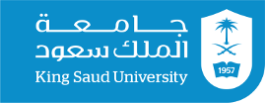 اختبار قصير ( 1 ) اسم الطالبة : ......................................................أ / استمعي إلى الحوار ثم اختاري الجواب الصحيح .1- صديق أحمد ...       أ- طبيب    ب- مدرس   ج- مهندس2- الوالد هو ...أ- عدنان    ب- أحمد     ج- بدر 3- الأم...أ- تعمل مدرسة    ب- لا تعمل   ج- تعمل طبيبة4- الأخ ...أ- طالب     ب- مدرس   ج- لا يعمل5- الأخت ...أ- طالبة   ب- طبيبة    ج- مهندسة 6- جدة أحمد ...أ-تعمل ممرضة    ب- تعمل طبيبة   ج- لا تعملب / اكتبي الكلمات التي تسمعينها .1-  .................................................2- ..................................................3- ..................................................4-  ................................................. انتهت الأسئلةاختبار قصير ( 2 ) اسم الطالبة : ......................................................أ / استمعي إلى الفقرة التالية ثم ضعي علامة (  ) أو (  ) .ب / اكتبي الكلمات التي تسمعينها .1-  .................................................2- ..................................................3- ..................................................4-  ................................................. انتهت الأسئلةاختبار منتصف الفصلالفصل الدراسي الثاني من العام الجامعي 1437/ 1438 هـ زمن الاختبار : ساعة      اسم الطالبة : .......................................................السؤال الأول :أ / استمعي إلى الفقرة التالية ثم اختاري الجواب الصحيح .1- الوالد ...       أ- محاسب    ب- كاتب   ج- سكرتير2- الوالدة ...       أ- تعمل طبيبة    ب- لا تعمل   ج- تعمل سكرتيرة3- الخال ...     أ- محاسب    ب- موظف استقبال   ج- مهندس4- الخالة ...       أ- سكرتيرة    ب- كاتبة   ج- طبيبة أسنان 5- الجدة ...       أ- تعمل كاتبة    ب- تعمل سكرتيرة    ج- لا تعمل ب / استمعي إلى السؤال ثم اختاري الجواب الصحيح .1-    أ- خمس ساعات     ب- في الفطور          ج- خمس وجبات  2-    أ- آكل اللحم        ب- لا ، أنا أحب الأرز     ج- أشرب الشاي 3-    أ- الثانية والنصف    ب- في الصباح         ج- الخميس ظهراً 4-    أ- نعم ، أبي طبيب    ب- نعم ، أنا مهندس   ج- نعم ، أخي مهندس5-    أ- في حي المطار     ب- في البيت         ج- في الدور الثاني   السؤال الثاني :أ / استمعي إلى الجمل ثم ضعي علامة ( √ ) أو ( × ) . انتهت الأسئلةالمملكة العربية السعوديةجامعة الملك سعودمعهد اللغويات العربيةقسم اللغة والثقافةالقسم النسائيالاختبار النهائي لمقرر الاستماع (1) (119 لغة) للمستوى الأولالفصل الدراسي الثاني من العام الجامعي 1437-1438ه زمـن الاخـتـبـار: سـاعـتـان الاسم :.....................................................................................السؤال الأول : استمعي إلى الحوار ثم اختاري الجواب الصحيح .1- كيف اليوم الأول في المدرسة ؟ أ- ممتع     ب- خفيف      ج- ثقيل2- تبدأ الحصة الأولى في مدرسة أحمد ، في الساعة ...       أ- السادسة    ب- السابعة  ج- الثامنة3- ينتهي اليوم المدرسي في الساعة  ...       أ- الثانية     ب- الثالثة   ج- الرابعة4- تبدأ الحصة الأولى في مدرسة سارة ، في الساعة ...       أ- السادسة والنصف    ب-السابعة والنصف   ج- الثامنة والنصف 5- تنتهي الحصة الأخيرة في مدرسة سارة ، في الساعة ...  أ- الواحدة والنصف    ب-الثانية والنصف   ج- الثالثة والنصف 6- تحتاج سارة إلى  ...       أ- أقلام وكتب    ب- أقلام وحقائب   ج- أقلام ودفاتر7- سيُحضر الأب طلبات المدرسة في ...       أ- الصباح     ب- الظهر   ج- المساء8- الأدوات المدرسية كثيرة جداً ، و  ...       أ-ثمينة   ب- رخيصة   ج- غالية9- عدد الأشخاص في الحوار   ...       أ- ثلاثة    ب- أربعة   ج- خمسة10- كان الحوار في  ...       أ- المدرسة    ب- البيت    ج- الحديقةالسؤال الثاني : استمعي إلى الفقرة التالية ثم ضعي علامة (  ) أو (  ) .    السؤال الثالث : استمعي إلى السؤال ثم اختاري الجواب الصحيح .   1-    أ- آكل السمك والأرز      ب- نعم ، في الغداء       ج- الفاكهة على الطاولة2-    أ- الحليب في الثلاجة        ب- لا ، أفضل الشاي     ج- آكل العنب3-    أ- يصلي أحمد الفجر       ب- هو ذاهب إلى السكن    ج- في شقة4-    أ- أنا سعودية           ب- أدرس في كلية الطب    ج- اسمي إلهام5-    أ- هذه والدتي         ب- هذا والدي         ج- والدي لا يعمل6-    أ- لا ، أنا مصرية      ب- لا ، أنا باكستاني     ج- نعم أنا سوري7-    أ- الدور الرابع         ب- خمس وجبات     ج- سبع غرف8-    أ- أراك في الاستراحة    ب- أقرأ كتاباً     ج- أنا طالب جديد9-    أ- الساعة الخامسة    ب- إلى المدرسة     ج- الشقة الثانية10-    أ- أربعة حصص      ب- يوم العطلة         ج- خمسة أيامالسؤال الرابع : استمعي إلى الفقرة التالية ثم أجيبي عن الأسئلة . 1- أين تسكن ريم ؟ .................................................................................................. 2- في أي حي تسكن ريم ؟ ..................................................................................................3- هل الأثاث جميل ؟..................................................................................................4- كم غرفة في البيت ؟ ..................................................................................................5- أين الكنب ؟ ..................................................................................................6- أين البرادة ؟..................................................................................................7- هل الحاسب الآلي في الصالة ؟ ..................................................................................................8-  متى ستزور هند ريماً ؟..................................................................................................9- ماذا ستقدم هند لريم ؟..................................................................................................10- ماذا ستشرب هند وريم ؟ ..................................................................................................انتهت الأسئلةبالتوفيق للجميعتقييم التدريس والانطباعات الشخصيةكان تفاعل الطالبات مع المقرر كبيراً, حيث كان عليهن, وذلك حبًا في معرفة ما يدور حولهن, وكل ما يرتبط بواقعهن. كما أن نتائج الاختبارات الفصلية والنهائية كانت على مستوى جيد. مما يدل على استيعابهن للمقرر الذي كان ملائمًا لمستواهن اللغوي.كما أن انطباع المعلمة عن المقرر أثناء التدريس وبعد نتائج الاختبارات, كانت انطباعات جيدة, حيث ترى أن المقرر قد حقق الأهداف التربوية المطلوبة.المملكة العربية السعوديةالمجلس الأعلى للتعليمالهيئة الوطنية للتقويم والاعتماد الأكاديميتقرير المقررتقرير المقررأ ) تحديد المقرر والمعلومات العامة ب- إعطاء المقرر:ج- النتائج:د- المصادر والمرافق:هـ- قضايا إدارية:و-تقويم المقرر:ز-التخطيط للتحسين:اسم أستاذة المقرر: مها ناصر المقبل التوقيع:     تاريخ إكمال التقرير: 22/8 / 1438 هـتاريخ استلام منسق القسم له: 1 – المواضيع المطلوب بحثها وشمولها1 – المواضيع المطلوب بحثها وشمولها1 – المواضيع المطلوب بحثها وشمولها1 – المواضيع المطلوب بحثها وشمولها1 – المواضيع المطلوب بحثها وشمولهاالموضوع عدد الأسابيعساعات الاتصالساعات الاتصالساعات الاتصالالوحدة الأولى :طالب جديد + الوحدة الثانية : التعارف1222الوحدة الثالثة : الأسرة والأقارب  1222الوحدة الرابعة : الطعام  1222الوحدة الخامسة : المنزل  1222الوحدة السادسة :  المدرسة  1222الوحدة السابعة :  الحديقة   1222الوحدة الثامنة : اللغة العربية  1222الوحدة التاسعة : العمل  1222الوحدة العاشرة : الجو  1222الوحدة الحادية عشرة : السفر  1222الوحدة الثانية عشرة الصحة1122المحاضرةالدروس الخاصة العملي / الميداني / التدريب التعاوني أو الامتياز لطلبة التخصصات الصحيةأخرى45ساعةأ – المـــــــــــعــرفـــةوصف المعرفة التي سيتم اكتسابها من المقرر.تنمية قدرة الطالبة على التمييز بين الأفكار الرئيسة والثانوية من خلال ما تسمع إكساب الطالبة القدرة على جمع المعلومة من خلال ما تسمع ، والتعبير عنها تحدثاً أو كتابةًاستراتيجية التعليم (التدريس المطلوب استخدامها لتطوير تلك المعرفة.التدريس المباشرالتدريب العمليطرق تقييم المعرفة المكتسبة.الواجباتالتدريبات والتمارينالاختبارات التحريريةرقم التقييم طبيعة مهمة التقييم  (مثلا: مقالة، أو اختبار قصير، أو مشروع جماعي، أو اختبار فصلي... الخالأسبوع المستحقنسبة الدرجة إلى درجة  التقييم النهائي1مشاركة وحضوركل أسبوع10%2الواجباتالخامس عشر10%3اختبار قصير ( 1)الرابع10%4اختبار  منتصف الفصلالتاسع20%5اختبار قصير (2)الثالث عشر10%6الاختبار النهائيالسادس عشر40%7المجموع 100الأسبوعالموضوعالمراجعالمراجعالأسبوعالموضوعالعربية للعالم(الجزء الأول)العربية بين يديك (الجزء الأول)1التعريف بالمقرر ومطالبه2وحدة طالب جديد –فهم المسموع +التعارف –فهم المسموعالوحدة الأولى والثانيةالوحدة الأولى3وحدة الأسرة والأقارب - ا فهم المسموعالوحدة الثالثةالوحدة الثانية4وحدة الطعام – فهم المسموعالوحدة الرابعةالوحدة الخامسة5وحدة المنزل – فهم المسموعالوحدة الخامسةالوحدة الثالثة6وحدة المدرسة –فهم المسموعالوحدة السادسةالوحدة السابعة7وحدة الحديقة  - فهم المسموعالوحدة السابعة8 اختبار المنتصفاختبار المنتصفاختبار المنتصف9وحدة اللغة العربية –فهم المسموعالوحدة الثامنة10وحدة العمل –فهم المسموعالوحدة التاسعةالوحدة الثامنة11وحدة الجو –فهم المسموعالوحدة العاشرةالوحدة العاشرة12وحدة السفر –فهم المسموعالوحدة الحادية عشرةالوحدة الثالثة عشرة13وحدة الصحة – ا فهم المسموعالوحدة الثانية عشرة الوحدة الخامسة عشرة14أعمال الطالباتأعمال الطالباتأعمال الطالبات15مراجعةمراجعةمراجعة16الاختبار النهائيالاختبار النهائيالاختبار النهائيمحمود أستاذ في الجامعة .( ..... )يذهب محمود إلى الجامعة بالسيارة  .( ..... )ذهب محمود مع والده بالحافلة .( ..... )تبدأ الدراسة الساعة السابعة صباحاً  .( ..... )تنتهي الدراسة بعد الظهر . ( ..... )يدرس محمود في كلية العلوم  .( ..... )السؤالالدرجةالأول              ( 10 ) الثاني              ( 10 )المجموع          ( 20 ) مريم طالبة جديدة .( ..... )أحمد يدرس في المستوى الأول .( ..... )الأخت تعمل طبيبة في المستشفى  .( ..... )خالد بدين جداً  .( ..... )المنزل كبير وجميل  . ( ..... )تبدأ الحصة الأولى الساعة السابعة  .( ..... )تستيقظ فاطمة في الليل  .( ..... )8-    العمة تحب الشاي   .( ..... )9-  الطالب يذهب بالحافلة   .( ..... )10-    ليلى روسيَّة   .( ..... )السؤال الدرجةالأولالثانيالثالثالرابعالمجموع1.أحمد مع أسرته في المطعم  .( ..... )2.الزوجة تحب الأرز  .( ..... )3.الزوجة تشرب عصير فراولة .( ..... )4.الابن لا يحب المشويات  .( ..... )5.يتناول الابن بعض الخبز وشربة خضار . ( ..... )6.سارة جائعة جداً  .( ..... )7. سارة تأكل اللحم .( ..... )8.سارة تشرب عصير برتقال .( ..... )9.أحمد يتناول المقبلات  .( ..... )10.أحمد هو الأب   .( ..... )المؤسسة التعليمية: جامعة الملك سعودالكلية/ القسم: معهد اللغويات العربية / قسم اللغة والثقافة1 – اسم المقرر  ورمزه: استماع 1 ( 119 لغة )2 –  إذا درس المقرر في أكثر من شعبة، ضع الشعبة التي وضع هذا التقرير عنها بالإشارة لرقم الشعبة أو اسم عضو هيئة التدريس الذي درسها:3– السنة والفصل الدراسي الذي عمل عنه التقرير: 1437-1438هـ الفصل الدراسي الثاني4–  مكان تدريس المقرر إن لم يكن في المقر الرئيسي للمؤسسة التعليمية: 1- مدى تغطية البرنامج المخطط له:1- مدى تغطية البرنامج المخطط له:1- مدى تغطية البرنامج المخطط له:1- مدى تغطية البرنامج المخطط له:1- مدى تغطية البرنامج المخطط له:1- مدى تغطية البرنامج المخطط له:1- مدى تغطية البرنامج المخطط له:1- مدى تغطية البرنامج المخطط له:المواضيعالمواضيعساعات إعطاء المقرر المفترضةساعات إعطاء المقرر الفعليةساعات إعطاء المقرر الفعليةساعات إعطاء المقرر الفعليةسبب الاختلافات إن وجد فرق أكثر من 25%للساعات سبب الاختلافات إن وجد فرق أكثر من 25%للساعات وحدة طالب جديد –فهم المسموع +التعارف –فهم المسموعوحدة طالب جديد –فهم المسموع +التعارف –فهم المسموع3333وحدة الأسرة والأقارب - ا فهم المسموعوحدة الأسرة والأقارب - ا فهم المسموع3333وحدة الطعام – فهم المسموعوحدة الطعام – فهم المسموع3333وحدة المنزل – فهم المسموعوحدة المنزل – فهم المسموع3333وحدة المدرسة –فهم المسموعوحدة المدرسة –فهم المسموع3333وحدة الحديقة  - فهم المسموعوحدة الحديقة  - فهم المسموع3333وحدة اللغة العربية –فهم المسموعوحدة اللغة العربية –فهم المسموع3333وحدة العمل –فهم المسموعوحدة العمل –فهم المسموع3333وحدة الجو –فهم المسموعوحدة الجو –فهم المسموع3333وحدة السفر –فهم المسموعوحدة السفر –فهم المسموع3333وحدة الصحة – ا فهم المسموعوحدة الصحة – ا فهم المسموع33332- تبعات عدم تغطية الموضوعات المقررة:2- تبعات عدم تغطية الموضوعات المقررة:2- تبعات عدم تغطية الموضوعات المقررة:2- تبعات عدم تغطية الموضوعات المقررة:2- تبعات عدم تغطية الموضوعات المقررة:2- تبعات عدم تغطية الموضوعات المقررة:2- تبعات عدم تغطية الموضوعات المقررة:2- تبعات عدم تغطية الموضوعات المقررة:المواضيع التي لم تغط بشكل كامل (إن وجدت)أهمية عدم التغطيةأهمية عدم التغطيةأهمية عدم التغطيةأهمية عدم التغطيةالعمل التعويضي الممكن في البرنامج العمل التعويضي الممكن في البرنامج العمل التعويضي الممكن في البرنامج 3- فاعلية استراتيجيات التعليم المخطط لها لنواتج التعلم المقصودة التي وضعت في توصيف المقرر 3- فاعلية استراتيجيات التعليم المخطط لها لنواتج التعلم المقصودة التي وضعت في توصيف المقرر 3- فاعلية استراتيجيات التعليم المخطط لها لنواتج التعلم المقصودة التي وضعت في توصيف المقرر 3- فاعلية استراتيجيات التعليم المخطط لها لنواتج التعلم المقصودة التي وضعت في توصيف المقرر 3- فاعلية استراتيجيات التعليم المخطط لها لنواتج التعلم المقصودة التي وضعت في توصيف المقرر 3- فاعلية استراتيجيات التعليم المخطط لها لنواتج التعلم المقصودة التي وضعت في توصيف المقرر 3- فاعلية استراتيجيات التعليم المخطط لها لنواتج التعلم المقصودة التي وضعت في توصيف المقرر 3- فاعلية استراتيجيات التعليم المخطط لها لنواتج التعلم المقصودة التي وضعت في توصيف المقرر المجالاتالمجالاتعدد استراتيجيات التعليم الموضوعة في توصيف المقررهل كان هذا فاعلاهل كان هذا فاعلاهل كان هذا فاعلاالصعوبات التي واجهتها (إن وجدت) في استخدام الاستراتيجية، والعمل المقترح للتعامل مع هذه الصعوباتالصعوبات التي واجهتها (إن وجدت) في استخدام الاستراتيجية، والعمل المقترح للتعامل مع هذه الصعوباتلا نعمنعمنعمأ– المـــــــــــعــرفـــةأ– المـــــــــــعــرفـــةتنمية قدرة الطالبة على التمييز بين الأفكار الرئيسة والثانوية من خلال ما تسمع إكساب الطالبة القدرة على جمع المعلومة من خلال ما تسمع،والتعبير عنها بالكتابة أو الكلام . ب – المهارات المعرفية (الإدراكية)ب – المهارات المعرفية (الإدراكية)تنمية قدرة الطالبة على الاستماع   ، وكيفية استخدام المعلومة التي سمعتها  ج –  مهارات العلاقات البينية (الشخصية)  والمسئوليةج –  مهارات العلاقات البينية (الشخصية)  والمسئولية  قدرة الطالبة على الثقة بالنفس عند النقد من قبل الأستاذة والزميلات .  د – مهارات الاتصال ، وتقنية المعلومات، والمهارات الحسابية (العددية):د – مهارات الاتصال ، وتقنية المعلومات، والمهارات الحسابية (العددية):هـ - المهارات الحركية  (إن كانت مطلوبة)هـ - المهارات الحركية  (إن كانت مطلوبة)4- لخص التغييرات أو العمليات المقترحة لتحسين استراتيجيات التعلم كنتيجة للتقويمات في الجدول السابق4- لخص التغييرات أو العمليات المقترحة لتحسين استراتيجيات التعلم كنتيجة للتقويمات في الجدول السابق4- لخص التغييرات أو العمليات المقترحة لتحسين استراتيجيات التعلم كنتيجة للتقويمات في الجدول السابق4- لخص التغييرات أو العمليات المقترحة لتحسين استراتيجيات التعلم كنتيجة للتقويمات في الجدول السابق4- لخص التغييرات أو العمليات المقترحة لتحسين استراتيجيات التعلم كنتيجة للتقويمات في الجدول السابق4- لخص التغييرات أو العمليات المقترحة لتحسين استراتيجيات التعلم كنتيجة للتقويمات في الجدول السابق4- لخص التغييرات أو العمليات المقترحة لتحسين استراتيجيات التعلم كنتيجة للتقويمات في الجدول السابق4- لخص التغييرات أو العمليات المقترحة لتحسين استراتيجيات التعلم كنتيجة للتقويمات في الجدول السابقعدد الطالبات عند البداية (المسجلات وبدأن فعليا في حضور المحاضرات في بداية الفصل) 2- عدد الطالبات اللاتي أكملن المقرر (اللاتي حضرن المحاضرات حتى نهاية الفصل بغض النظر عما إذا كن قد نجحن أو رسبن3- ملخص النتائج (وضح عدد ونسبة الطلاب في كل من):-  عدد الناجحات ونسبتهن- عدد الراسبات ونسبتهن-عدد اللاتي لم يكملن ونسبتهن4- توزيع التقديرات: 5- حدد العوامل أو الأحداث غير العادية  التي أثرت على توزيع الدرجات (إن وجدت):6- الاختلافات عن عمليات تقييم الطلبة المخطط لها (انظر بنود ج-4 و5 في توصيف المقرر):ج- التأكد من مستويات التحصيل:1- الصعوبات في الوصول للمصادر والمرافق- إن وجدت:2- تبعات أي صعوبات واجهتها على تعلم الطلبة في المقرر1- الصعوبات التنظيمية أو الإدارية التي واجهتها (إن وجدت): 2- تبعات أي صعوبات واجهتها على تعلم الطلبة في المقرر1- تقويم الطالب للمقرر: (أرفق نتائج الاستبانة إن وجدت):أ-عدد أهم الانتقادات وجوانب القوة:ب- استجابة أستاذ المقرر لهذا التقييم2- تقويم آخر: ما التقويمات الأخرى التي تلقيتها؟أ-عدد أهم الانتقادات وجوانب القوة:ب- استجابة أستاذ المقرر أو فريق المقرر لهذا التقييم: 1- مدى التقدم في الأعمال المقترحة لتحسين المقرر في التقارير السابقة:1- مدى التقدم في الأعمال المقترحة لتحسين المقرر في التقارير السابقة:1- مدى التقدم في الأعمال المقترحة لتحسين المقرر في التقارير السابقة:1- مدى التقدم في الأعمال المقترحة لتحسين المقرر في التقارير السابقة:الأعمال المقترحة في تقرير المقرر الأخيرالأعمال المقترحة في تقرير المقرر الأخيروضحي ما إذا كان تم تنفيذ العمال المقترحة، وأثرها، وما إذا كان العمل المقترح لم ينفذ أو لم يكتمل تنفيذه، وضحي الأسبابوضحي ما إذا كان تم تنفيذ العمال المقترحة، وأثرها، وما إذا كان العمل المقترح لم ينفذ أو لم يكتمل تنفيذه، وضحي الأسباب2- الأعمال الأخرى المتخذة لتحسين المقرر في هذا الفصل/ السنة2- الأعمال الأخرى المتخذة لتحسين المقرر في هذا الفصل/ السنة2- الأعمال الأخرى المتخذة لتحسين المقرر في هذا الفصل/ السنة2- الأعمال الأخرى المتخذة لتحسين المقرر في هذا الفصل/ السنة3- خطة عمل للفصل القادم/ السنة القادمة:3- خطة عمل للفصل القادم/ السنة القادمة:3- خطة عمل للفصل القادم/ السنة القادمة:3- خطة عمل للفصل القادم/ السنة القادمة:الأعمال المطلوبةتاريخ إكمالهاتاريخ إكمالهاالشخص المسؤول4- التوصيات لمنسق البرنامج (إذا اقتضى الأمر)4- التوصيات لمنسق البرنامج (إذا اقتضى الأمر)4- التوصيات لمنسق البرنامج (إذا اقتضى الأمر)4- التوصيات لمنسق البرنامج (إذا اقتضى الأمر)